Angleščina, 4. razredUčenci, ki še niste opravili govornega nastopa, se nanj temeljito pripravite. Nato pa nadaljujete s 4. tematskim sklopom, in sicer:Iz učbenika na str. 44 prepišite naslov in besedišče 1. naloge ter zraven narišite slike predmetovNato zapišite nov naslov PREPOSITIONS OF PLACE in prerišite spodnjo sliko.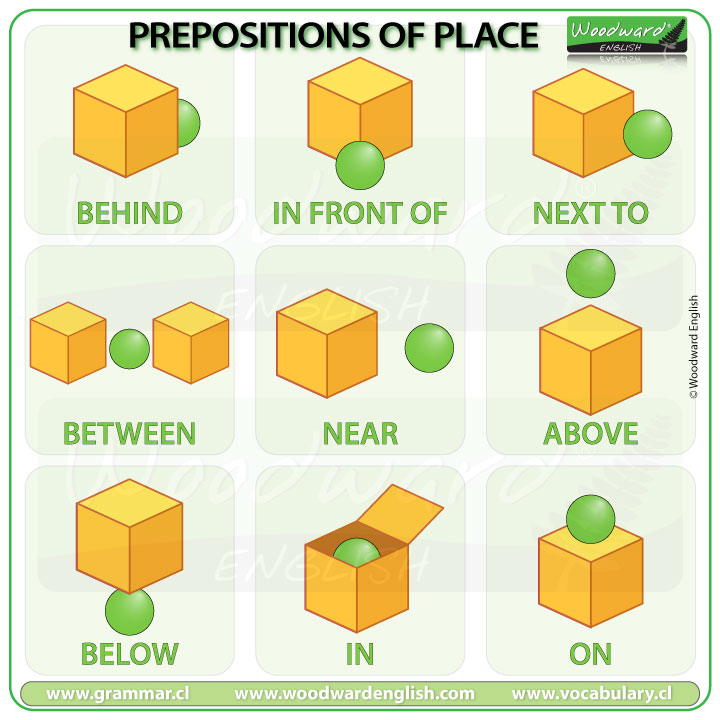 V učbeniku na str. 46 preberite zgodbo NICK'S MOUSE in jo prepišite v zvezek. Neznane besede prevedite. Prav tako prepišite pesmico WHERE'S MY MOUSE (učbenik str. 47.)V delovnem zvezku rešujete naloge 36 do 40 – razen slušnih nalog!!!Učiteljice angleščine
